Отчет Симферопольской средней школы по летнему отдыху учащихся в 2018 году         С целью охвата учащихся школы летним отдыхом, оздоровлением и занятостью в летний период 2018 года  в школе проведен ряд мероприятий.       1 июня были проведены мероприятия, посвященные дню Защиты детей. В течение дня были проведены следующие мероприятия: торжественное открытие Дня защиты детей (учителя начальных классов), концерт, посвященный Дню защиты детей, подвижные игры  и спортивная эстафета (старшие вожатые Омаров Е.Д., Подвительская Н.В.), выставка  детских книг и викторина по сказкам (библиотекарь Жүсіпбекова А.Қ.). По окончании праздничных мероприятий дети бесплатно получили мороженое и  призы, раздачу которых организовал руководитель ТОО «ҚосЕлАгро» Щевелкин А.С.           4 июня были проведены следующие мероприятия, посвященные дню Государственных Символов Республики Казахстан:  Викторину на тему «Знаешь ли ты Государственные символы Республики Казахстан?» (ЗВР Омарова Г.Н.), в школьной библиотеке организована книжная выставка и библиотекарь Жусупбекова А.К. сделала обзор литературы, посвященной государственным символам РК.         Для учащихся начальных классов была организована работа пришкольной летней оздоровительной площадки «Балдырған» в 3 смены и 7 отрядов. Каждая смена работала в течение 10 дней, руководителями смен были назначены учителя начальных классов. Каждая смена имела свое название («Жас Ұлан», «Солнышко», «Достар»), девиз, отрядную песню. Был разработан режим работы площадки.  Дети находились в школе с 9.00 до 14.00. Для них проводились тематические мероприятия, интеллектуальные и подвижные игры, эстафеты, конкурсы.  С учащимися проводились походы и экскурсии 2 раза в сезон согласно графика. Отдыхом  в пришкольном летнем лагере было охвачено  67 учащихся.           Учащиеся 5-8 классов работали на пришкольном участке. Для работы на пришкольном участке  был составлен график работы, за учащимися закреплены классные руководители и учителя биологии.  Практика  проводилась в течение трех часов. По окончании работы для детей проводились  подвижные игры, спортивные мероприятия. Занятостью на пришкольном участке были охвачены  32 ученика.            5 учащихся 10-го класса  проходили трудовую практику  в ремонтно-строительной  бригаде, которая помогала коллективу школы в побелке и покраске учебных кабинетов и коридора школы, наружном ремонте, ремонте школьной мебели. Руководил практикой классный руководитель Шогурмаков А.Ж.          4 ученика бесплатно отдохнули в палаточном лагере «Саялы». Директор школы:                 Искаков Б.М.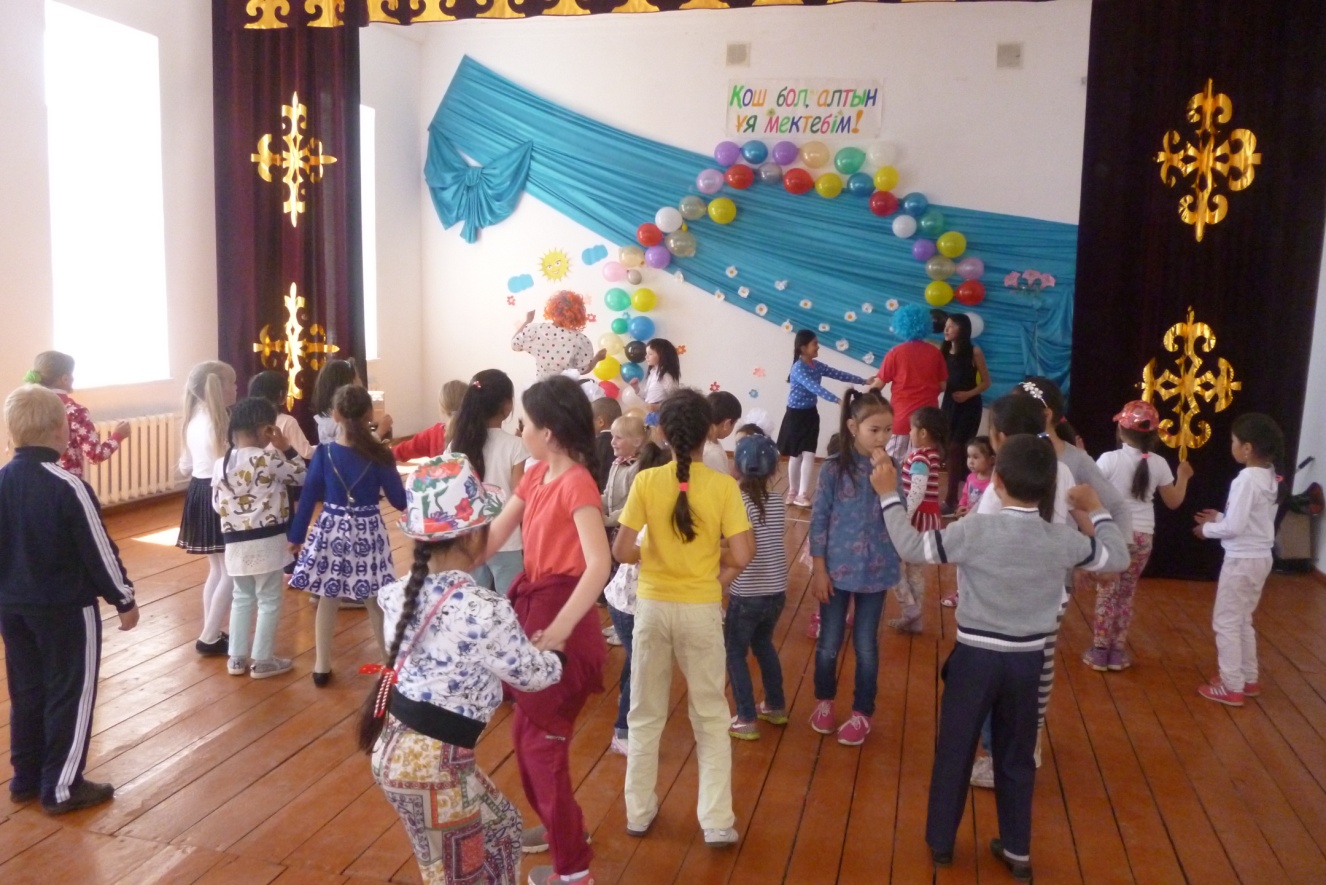 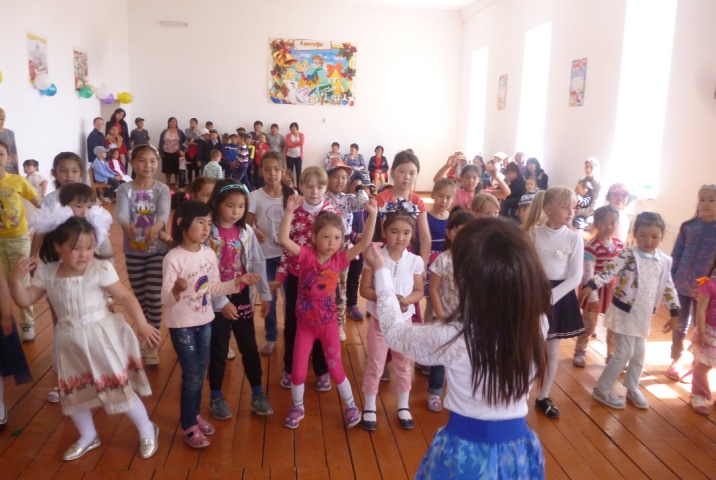 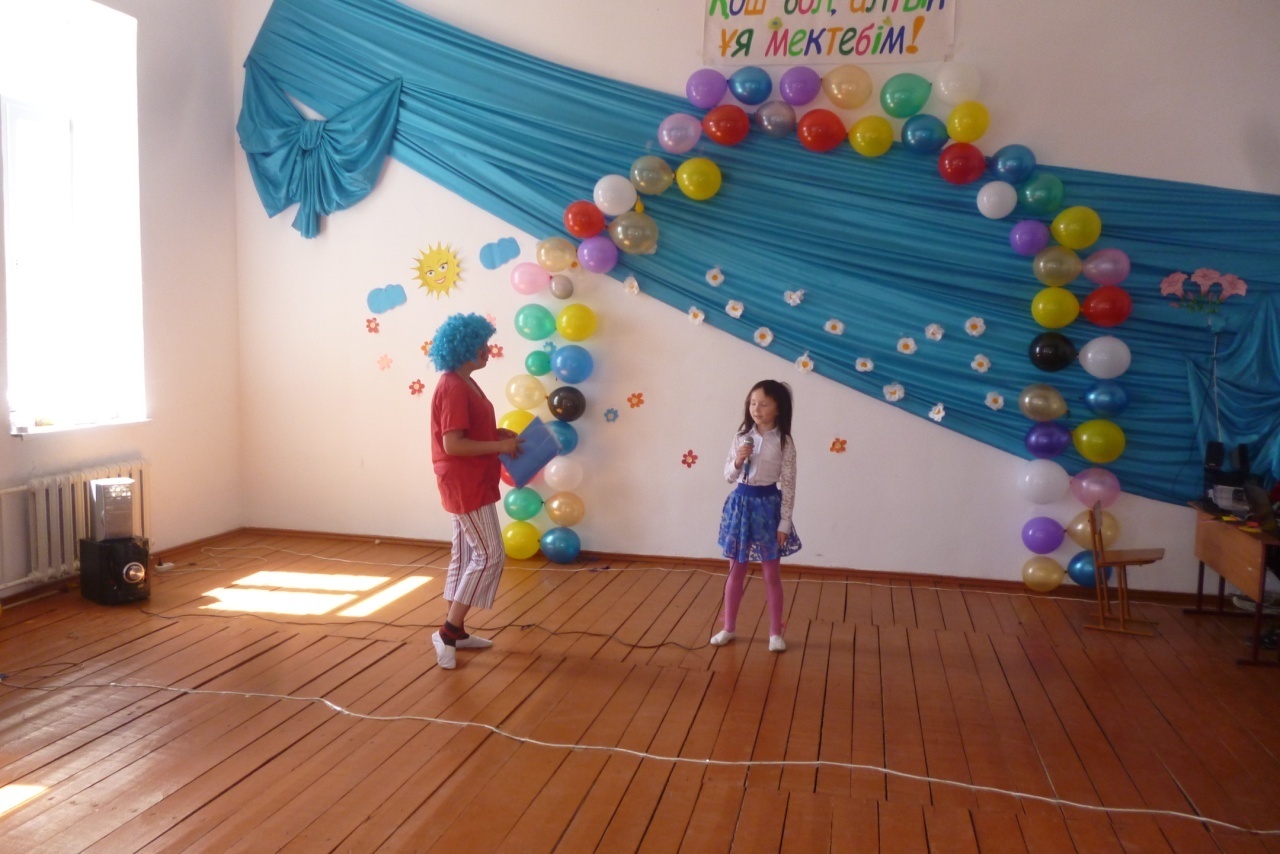 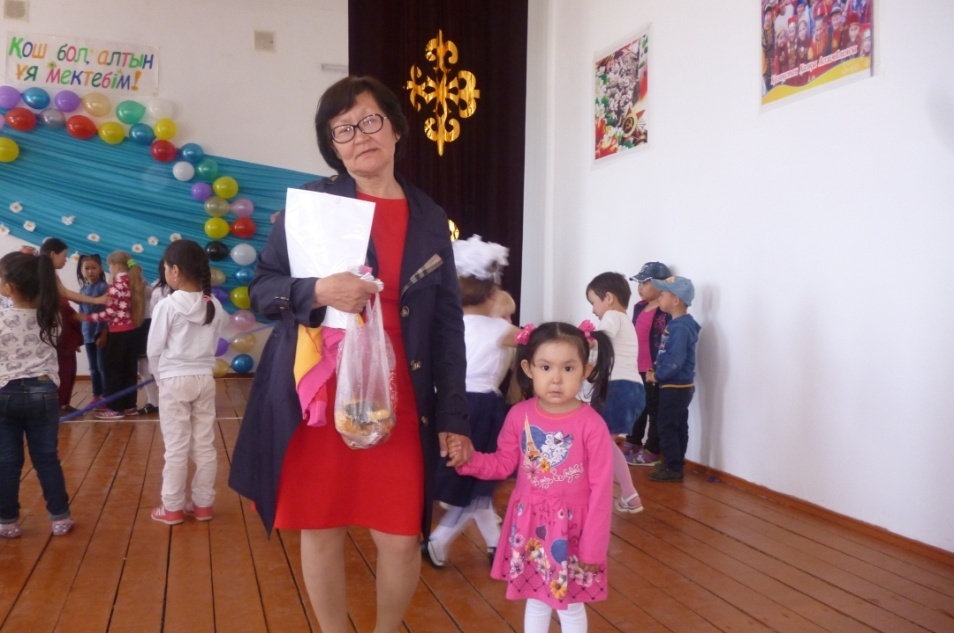 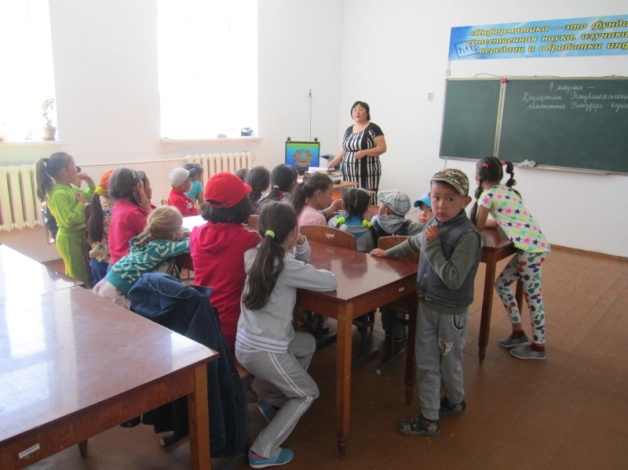 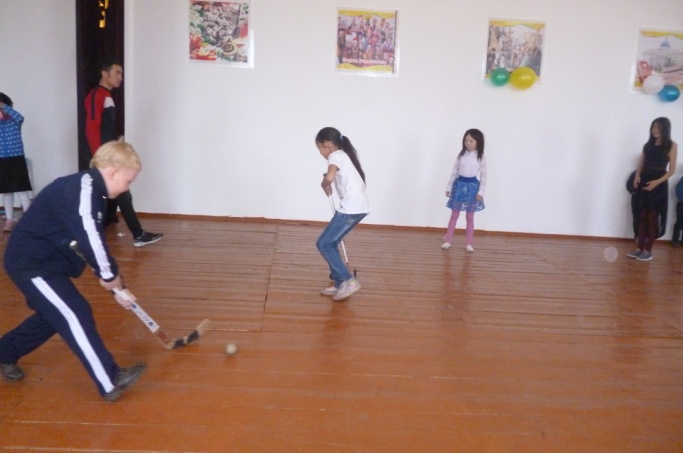 